ANGEL FILM AWARDS – MONACO INTERNATIONAL FILM FESTIVAL                       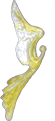 Email Film Entry Form to submission@monacofilmfest.info  or to rosana@monacofilmfest.com SHORT / FEATURE FILM SHORT / FEATURE DOCUMENTARY FILM SHORT / FEATURE ANIMATION FILM SHORT & FEATURE SCREENPLAYFilmmakers (name):Please include logline and short synopsis and any promotional material you may have available.  We would be particularly interest to hear if there are any special stories to tell prior or during the making of your movie.  NOTE:  We can only consider application forms that are legible so please complete by typing or complete in clear handwriting.  Thank you.Film Title and Genre: Duration: Year of Production: Original Format: Screening formats available: Language: Subtitle: Prior Participation in other festivals or upcoming events (Awards):Production Company:Name: Address: Country: Email: Telephone Number: Title (Director, Producer, Writer.): 